Beaufort County 4-H Rabbit Show Registration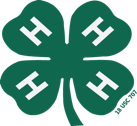 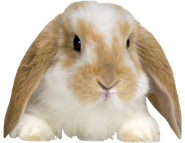 Sunday, June 25 2:00 PM 2017 Sunflower FestivalRaised In a Barn Farm, Chocowinity, NCRegistration Due Friday, June 15Name:____________________________________________________Age as of January 1, 2017:_____________________________________Birthdate:__________________________________________________Address:___________________________________________________Parent Name:_______________________________________________Phone Number:_____________________________________________Description of Your Rabbit: ________________________________________________________________________________________________________________________________________________________________________________________________________________________________________Erin Massie, 4-H Agent   Beaufort County Cooperative Extension